How to Use This TemplateInstructions: 1- Save this template as a word template (.dotx).2- open a new word document and select the template.3- type your manuscript in the templateThis template details the sections that must be used in your manuscript. Note that each section has a corresponding style. Type your article in this template: Manuscript must be written in Arial, Calibri or Times New Roman font, font-size 12. Microsoft Word Format doc or docx. References numbers must be indicated in the manuscript with superscript and numbered consecutively according to their order of appearance in the text, for example: 1, 3-6, 8. For example: Option 1: Periodontal disease is a public health problem that affects numerous global populations. It is the leading cause of tooth loss, particularly in older adults, significantly affecting their quality of life1.Option 2: Leppaniemi et al.3, Muratbegovic et al.5 and Da CostaSilva et al.6 reported an association between presence of opacities and caries lesions3-5.Figures and Tables- Photographs, diagrams and graphs must be indicated in the manuscript as (Fig. 1) and numbered in a single series of consecutive arabic numbers according to their order of appearance in the text.Figures: only TIFF and JPEG formats are accepted. Authors are encouraged to prepare figures and schemes in color (RGB at 8-bit per channel) with sufficiently high resolution (minimum 1000 pixels width/height, or a resolution of 300 dpi or higher). Graphs: accepted in excel format only.Limit fonts used in any figure and graphs to Times New Roman or Arial, font-size 12. Other fonts cannot be guaranteed to reproduce properly.There is no additional cost for publishing full color figures.- Tables: should be numbered according to a series of Arabic numbers separate from that of the figures, should be indicated in the manuscript as (Table 1). Tables are accepted in format doc or docx. . You can include the figures and tables in the manuscript with the legends, but you have also to submit in separate files to maintain original resolution.Please, remove this paragraph and all the shadow sections, with the instructions, before submitting your manuscript. COVER PAGEShort title for headings (not more than 40 characters)Manuscript Title: Authors (for example Alineta JMC Perez, separated by commas) : ORCID identifier for each author is required (https://orcid.org/register)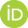 Firstname Middle initial Lastname 1, Firstname Middle initial Lastname 2, Firstname Middle initial Lastname 3 Affiliations (should be in Portuguese for Brazilian institutions, in Spanish for other Latin American institutions and in English for all other institutions. If there is more than one affiliation, indicate affiliation/s for each author with superscript numbers. Do not include authors’ degrees or academic positions. Submit affiliations in the following order: University, College, Department, City, Country; e-mail).1. University, College, Department, City, Country2. University, College, Department, City, Country 3. University, College, Department, City, CountryORCID ID for each author: ORCID identifier should be displayed as the full iD URL, with https scheme (https is strongly encouraged): https://orcid.org/0000-0002-1825-0097Corresponding AuthorFirst and Lastname (Do not include authors’ degrees or academic positions)e-mail@e-mail.comManuscriptShort title for headings:Manuscript Title:Abstract (A single paragraph of up to 300 words. Abstracts should give a pertinent overview of the work. We strongly encourage authors to use the following style of structured abstracts, with headings.Place a general introduction to the topic of the study. Aim: XXXXXX. Materials and Method: briefly describe the main methods or treatments applied. Results: summarize the article’s main findings. Conclusions: indicate the main conclusions or interpretations. (The abstract should be an objective representation of the article and it must not contain results that are not presented and substantiated in the main text.)
Key words in English (not more than six, which must be listed in MeSH in PubMed). MeSH (Medical Subject Headings) is the NLM controlled vocabulary thesaurus used for indexing articles for PubMed.key word 1 - key word 2 - key word 3Abstract in English can be omitted if translation is requested.
Título (Spanish or Portuguese) Resumen/Resumo (Spanish or Portuguese) (up to 350 words). Introducción: Objetivo: Materiales y Método: Resultados: Conclusiones:Introdução: Objetivo: Materiais e Método: Resultados: Conclusão:
Palabras claves/Palavras-chave: (Spanish or Portuguese) (not more than six). (DeCS Server - Main Menu (bvsalud.org) / DeCS – Descritores em Ciências da Saúde (bvsalud.org)xxxxxxxxxxxxxxxxxx - xxxxxxxxxxxx - xxxxxxxxxxxxxxxxxxxxINTRODUCTIONMATERIALS AND METHOD (The authors must state in the manuscript that they have obtained informed consent of the people involved and that the project has been approved by an institutional ethics committee (provide approval number). Studies involving laboratory animals must comply with the “Guide for the Care and Use of Laboratory Animals”, National Academy of Sciences. Washington DC and have the approval of an institutional committee (approval number).SubtitlesSubtitlesRESULTSACKNOWLEDGMENTS (Those whose contributions do not justify authorship may be acknowledged individually or together as a group, and their contributions should be specified (e.g., "served as scientific advisors," "critically reviewed the study proposal," "collected data," "provided and cared for study patients," "participated in writing or technical editing of the manuscript"). Visit IJCME- Recommendations-Roles & Responsibilities Non-Author Contributors.CONFLICT INTERESTS Mention if there are conflicting interests. For example, if there is no conflict of interest, use the following statement: The authors declare no potential conflicts of interest regarding the research, authorship, and/or publication of this article.FUNDING (Indicate source of financing. If there was no institutional funding write «none»)
This study was supported by a Grant from University XXXXXXXXX, number/code.REFERENCES (Maximum: 40 references. References must be in NLM Style - Citation Format.  It´s mandatory to include the DOI (Digital Object Identifiers) for each citation with hyperlink. Although the DOI number may appear in a variety of formats in an article or metadata record, use only the hyperlink format for reference list entries. The DOI number should begin with “https://doi.org/” and continue with the number. Here is an example: https://doi.org/10.1016/j.mayocp.2018.08.037.  Crossref offers a DOI search for journal articles, books, and chapters. Simply cut and paste the reference into their search box. If no DOI is available, use the source's URL in the citation.Journal names should be abbreviated as in MEDLINE/PubMed. If abstracts are cited, [Abstract] should be added after the title. List all the authors.Book citations should include, in this order: author(s) of the book and chapter, book title and the chapter title, where applicable, city and country, publisher, year of publication, pages.For example:Biondi AM, Cortese SG, Babino L, Ortolani AM. Follow-up of first permanent molar restorative treatment with and without Molar Hypomineralization. Acta Odontol Latinoam. 2022 Sep 30;35(2):75-79.https://doi.org/10.54589/aol.35/2/75Legends for figuresFig. 1:Fig. 2:Table 1.Table2.